      Montoursville Presbyterian Church900 Elm Street, Montoursville, PAOctober 15, 2017    8:15am & 10:45am           Celebrating the 500th Anniversary of the Reformation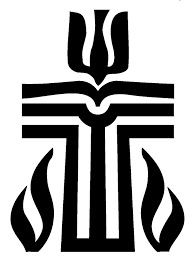 God’s People GatherPlease observe prayerful silence when the prelude begins.WELCOME AND OPENING PRAYERPRELUDE   “He Leadeth Me, O Blessed Thought”   M. McConnellLIGHTING OF THE CHRIST CANDLE  (10:45)  Nancy ButlerWe Praise the Lord*CALL TO WORSHIP     L:  Let us reach out with heart and soul to the Lord.P:  O Lord, our God, in you we place our trust. 	L:  Let us ask the Lord to lead us.P:  Help us O Lord to find the paths we should take.L:  Lead us in your truth O God,P:  And we shall rejoice in your love and goodness forever! Amen!*Hymn of Praise:  (red)  281   “Praise Him! Praise Him!”THE CONFESSION OF SINCall to ConfessionPrayer of Confession    Holy God, hear our prayer.  Sometimes our lives are a mess, because of choices we have made or because of choices others have made.  Sometimes our lives are great and we forget to be grateful and humble.  We trust that in the jumble of all of this, you are present.  We trust that you are with us walking with us when we stray, nudging us back to the right path, slowing us down when we get ahead of You, and waiting for us when we lag behind.  So we thank you, and ask for forgiveness, and pray that you will stay with us throughout the journey.  Amen.  (Silent Confession)Assurance of Pardon*Response of Praise:  579 “Gloria Patri”Passing the PeaceL:  The peace of the Lord Jesus Christ be with you.P:  And also with you.Hear God’s Word           CHILDREN’S LESSON PRAYER FOR ILLUMINATIONSCRIPTURE READING:  II Chronicles 16:9 (pg. 442/631)									                        SPECIAL MUSIC (8:15)  “Amazing Grace (My Chains Are Gone)”  Debbie KellerCHORAL ANTHEM (10:45)  “Love Grows Here”  Chancel ChoirSCRIPTURE READING:  Psalm 25-4-5:12-14   (pg. 549/793)Leader: This is the word of the Lord!   People: Thanks be to God!SERMON   “A Perfect Fit”    Rev. Danesta (Nessie) Whaley*Hymn of Response:  (red)  327   “Trust and Obey”*AFFIRMATION OF FAITH    Nicene Creed   (pg. 15)     The Disciples Give ThanksTHE PRESENTATION OF TITHES AND OFFERINGSOffertory:    “Someone Somewhere”     Ruth Pallock*Doxology: 592  “Praise God, from Whom All Blessings Flow”*Prayer of DedicationTHE SHARING OF JOYS & CONCERNS   Diane CasellaPRAYERS OF THE PEOPLE   The Lord’s Prayer (pg. 16)                    We Go Forth To ServeANNOUNCEMENTS*Hymn of Commitment:  (red)  152   “Take My Life and Let It Be”  *CHARGE AND BENEDICTION                 POSTLUDE    “The Awakening”   Edward Broughton	 *Please stand, if ableTogether we can do big things!Worship Leaders    Guest Pastor:  Rev. Danesta (Nessie) WhaleyGreeters & Ushers: (8:15am)  M. Yourish and Steve RushGreeters: (10:45am)  Mike and Winnie KremserUshers:  D. Weiser, N. Bixler, D. Peace, G. Casella Jr.Liturgist: (8:15) Richard Gilbert      (10:45)  Joe LeCrone  Organist:  Debbie KellerThis Week at MPCSunday, October 15th 8:15am  Worship Service (S)9:30am  Sunday School (C)10:45am Worship Service (S)Monday, October 16th   (Food Pantry/Shep. of the Sts. Delivery)8:30am  Prayer Group (MCEC)Tuesday, October 17th    (bulletin announcements due)Wednesday, October 18th 9:00am Presbytery Council (FH)Thursday, October 19th  6:15pm-8:15pm  AA Meeting (FH)6:30pm  Missions Committee (C)7:00pm  Choir PracticeFriday, October 20th    Office ClosedSaturday, October 21st 8:00am  Fall Clean-upSunday, October 22nd 8:15am  Worship Service (S)9:30am  Sunday School (C)10:45am Worship Service (S)4:00pm  FISH Youth Group at Snyder’s Corn MazeS – Sanctuary    C – Classroom    FH – Fellowship Hall    N – NurseryMCEC – Mendenhall    Last Week’s Attendance:  8:15am – 39     10:45am – 71Pastor’s Office (570) 368-4747   E-mail: presbysmith@gmail.comChurch Office: Mon-Thur 9:00-noon  (570) 368-1595E-mail:  montourpc@gmail.com  Website: www.montourpres.orgUshers & Greeters for October 22nd and October 29th (8:15m) Ushers and Greeters:  Marjorie Bieber and Betty Edkin    (10:45m) Greeters:  Oct 22nd - Mike and Winnie KremserOct 29th – George and Diane CasellaUshers: J. LeCrone, K. Fenstermacher, T. Frantz, I. FoxAnnouncements for the week of October 15, 2017Welcome to the Montoursville Presbyterian ChurchVisitors: Please complete a Visitor Card found in the pew rack and place it in the offering plate.  If you are looking for a church home or membership, please see the Pastor, an Usher, or call the office.To assist with your worship experience, we offer:Personal hearing devices – please see an UsherPew cushions – stored above the coat racks in the NarthexLarge print hymnals – in the NarthexHandicap/family restroom – off the far end of Fellowship HallWorship bags for children – in a basket in the NarthexNursery care for children ages up to 5 years old              Staff:  Deb Rupert, Dorothy Casella and Gaetan Casella                                    FISH CALENDAROctober 22 - Corn Maze at Snyder’s Farm on Route 87.  Come at 4:00 pm and bring $6 (for the maze, hay ride, etc) and a flashlight.  We will cook out for an early dinner. Bring a friend!November - 5 Operation Christmas Child shoebox packing party.  More details to follow!November 12 - Raking after church.  Come to the MCEC for lunch after the 10:45 am service and following our meal, we will drive around to rake leaves.  We normally finish by the mid-afternoon.Could you use some help raking leaves this year?  FISH will   be helping members of our congregation with basic leaf raking on November 12th.  If you would like to be on our list and we haven’t come to your house in the past, please contact           Wendy Smith at 570-368-1623.  We would love to help out!Reminder:  The Missions Committee meeting will be Thursday, October 19th at 6:30pm in Don King’s classroomOur Annual Congregational Meeting will be held Sunday, November 5th. Like last year, the Session wants us to meet in between first and second services, so all are invited to come to Fellowship Hall at 9:30 on that day for refreshments, and the meeting will begin at 10:00 also in Fellowship Hall. We will be voting on officers for the Class of 2020, pastor's terms of call,    and receiving the 2018 Budget.Mary Christie’s 90th birthday is October 18th.  If anyone would like to send her a card, her address is: 815 Maplewood Dr. Apt 207, Harleysville, PA 19438.Children and youth, from little ones through high school,          are invited to join the cast of “THE CHRISTMAS STAR” to be presented on the afternoon of Sunday, December 17th in our sanctuary .  There are parts for everyone! Please talk to Doris Messersmith, Lana Dougherty or Diane Casella TODAY to let us know that you would like to be part of this exciting production. Harvest Home: October 22nd through November 5th we will be celebrating Harvest Home by collecting non-perishable food items to be donated to the United Churches Food Pantry. Please bring in your items on any one of those Sundays and place them on the chancel area among the fall decorations. Let us give thanks for all that we have by sharing our blessings with others.Do some early Christmas shopping!  Stop by the church office and pick up an MPC Cookbook for someone on your list.  Only $17.Montoursville Presbyterian Church is seeking a Chancel Choir Director.  This is a compensated position that requires 2 hours evening rehearsals and 2 hours Sunday (warm-up and worship service).  Meetings and preparation as needed. If you or someone you know may be interested, please contact Neil Bixler, Personnel Committee, at 570-407-2126 or email nbixler@live.com.       Prayer ListIllness, recovery and support:  Florene Arbogast, Tom Bailey,   Harriett Bernier, Doug Bird, Matt Book, Jack Bower, Nancy Bradley, Sandie Bradley, Callie Cavanaugh, Hedi Campbell, Mary Christie, Saundra Cillo, Marge Danley, Zola Davis, Dekker family, Eric Dawnkaski, Ellie English, Danny Fagnano, Janine Fisher, Bob Folmar, Jeff  Fowler, Tim Garman, Ryder Getchis, Trista Hackenberg, Tom Hoy, Rod Husted, Victoria Johnson, Ron Kanour, Bryant Keller, Carolyn Keller, Francis Kelly, Rob Kline, Gary Koons, Myra Kovalak, Marcie Kremser, Sandy Kurtz, Bob Lang, Susan Lantz, Tina and Scott Lawrence, Natalie Mathias, Anthony and Trent Mazzullo, Patty McGinniss, Clayton Merrill, Jim Mexdorf, Joe Mifsud, Angela Mitchell, Evelyn Joy Mowery, Denise Neff, Frank Odell, Wayne and Carol Packard, Carol Peace, Joshua and Henry Reinsburrow, Olivia Rogers, Ethel “EJ” Ruddy, Frances Rush, Steve Rush, Bob and Doris Shandry, Jim and Shirley Shaner, Erin Shimmel, Betty Simpler, C.W. Smith, Tootie Starr, Jim Swan, Michele Terpolilli, Dawn Thompson, Newell Thompson, Stella Walmer, Virginia Wentzler, Cheri Will, Chris Williams, Marieva Williams, Sandra Williams, Sharon Wolfgang,       Jim Wright, Sandy Wright, Bob Wyland.Grief:  Family and friends of Gladys Gerchow.Military:  Duane (DJ) Burleigh, Ryan Burns, Joe Cardone, Maj. Brady Cillo, Jessie Confer, Calvin Farrell, Maj. Laurie Fontaine, Caleb Frantz, Julia Glosek, Ben Hepburn, Ethan Jones, Dani Kline, Sgt. J. Patrick Lawracy, Specialist Eric Littlefield, Jeremy Loveland, David McCollin, Marissa Patterson, Paul Wenner, Jason Yurek                       Others:  Nthemba Church (Sister church in Africa), Missing pastors in Malaysia, Ministries of MPC, Peace in the World, Camp Krislund,  Victims of Hurricane Harvey, Irma and Maria, Mexico earthquakes